症例番号(No　　）　　　　　医療記録（　職種　）　　　　　　(様式4-1)申請者氏名　　　　　　　　　　　症例： 　　 歳　性別：男・女下肢病名：基礎疾患（下肢病に関連深いもの）：　基礎疾患（下肢病に関連深いもの）：　日常生活自立度（安静度等）：評価までの実施内容:（開始時の所見）写真添付可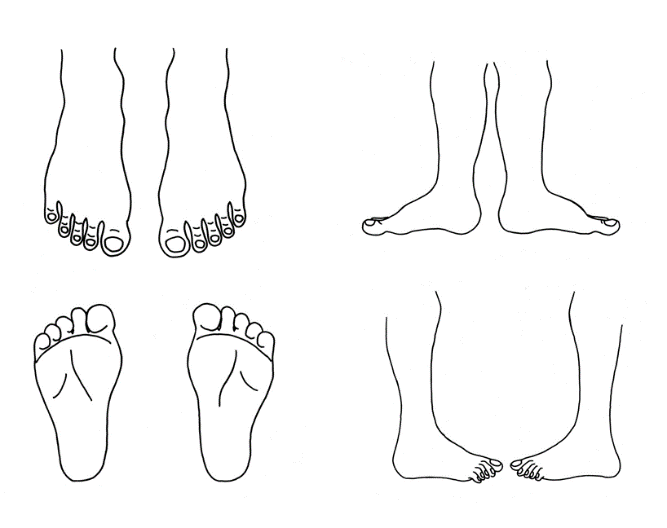 血液データなどの記載も可（発生までの経過）（治療経過）（症例の問題点と対応，実践と評価 など）（経過中の所見）写真添付可　　　血液データなどの記載も可（発生までの経過）（治療経過）（症例の問題点と対応，実践と評価 など）（終了時の所見）写真添付可　　　血液データなどの記載も可（発生までの経過）（治療経過）（症例の問題点と対応，実践と評価 など）